День чтения вслух	 Ежегодно в первую среду марта по инициативе компании LitWorld проводится Всемирный день чтения вслух.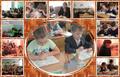      	Областная библиотека для детей и юношества имени А.С. Пушкина предложила библиотекам области присоединиться к акции и провести 7 марта 2018 года региональный День чтения вслух, посвященный Году волонтёра (добровольца).     	Акция «Региональный День чтения вслух» прошла и в нашей школе. В ней принял участие 461 человек из 1-11 классов. Учащиеся совместно с учителями, воспитателями групп продленного дня прочитали произведения о доброте, милосердии, бескорыстной помощи:А. Сент – Экзюпери «Маленький принц» - 2б, учитель Антоненко Л.В.,2г, учитель Голондарева И.В., воспитанники ГПД четвёртых классов, воспитатель Фридрих Н.Г.;В. Бианки «Как муравьишка домой спешил» - 2в, учитель Головцова Н.С., 3г, учитель Кашуба Г.Н., воспитанники ГПД первых классов, воспитатель Гиевая Е.Н.;В.Осеева «Рассказы» - 3в, учитель Рогожина Л.Н., воспитанники ГПД вторых – третьих классов, воспитатели Дунаева Е.А., Ольховая О.В.Ребята из 5-11 классов (260 человек) под руководством учителей Виноградовой Е.В., Елагиной О.Н., Каковкиной Е.П., Мурысёвой Г.И., Павловой Т.И., Яковлевой Е.Н. читали отрывки из  следующих произведений:М. Самарский «Формула добра»;У. Старк «Умеешь ли ты свистеть, Йоханна?»;В. Распутин «Уроки французского»; В. Осеева «Бабка»;А. Сент-Экзюпери «Маленький принц»;Ф. Бернетт «Таинственный сад»; О. Генри «Дары волхвов»; В. Астафьев «Конь с розовой гривой».Организаторами  акции в школе стали библиотекари  Ермолаева Л.Н.                       и  Харькова С.Н.Проведенная акция «Региональный День чтения вслух» способствует развитию интереса к самому процессу чтения, приобщает детей к литературе.